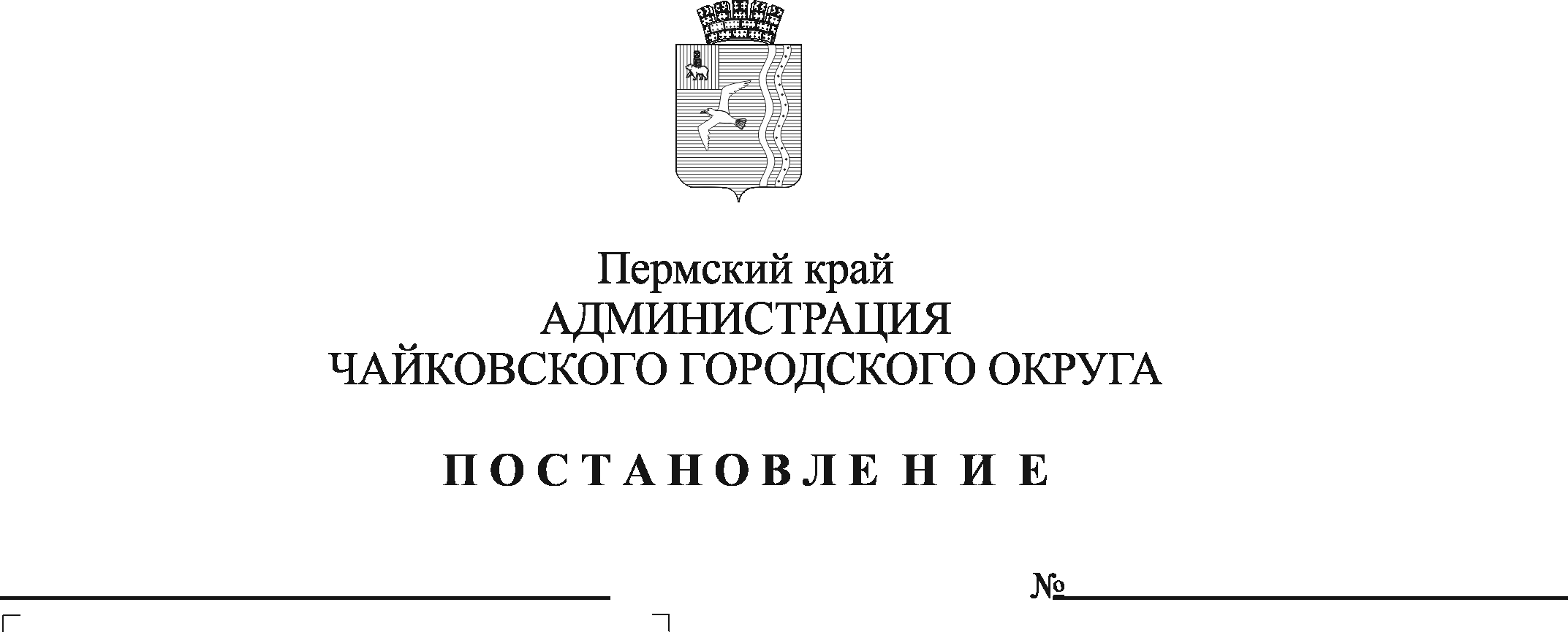 В соответствии с Федеральными законами от 6 октября 2003 г. № 131-ФЗ «Об общих принципах организации местного самоуправления в Российской Федерации» и от 5 апреля 2013 г. № 44-ФЗ «О контрактной системе в сфере закупок товаров, работ, услуг для обеспечения государственных и муниципальных нужд», Уставом Чайковского городского округаПОСТАНОВЛЯЮ:Признать утратившим силу постановление администрации Чайковского городского округа от 15 июля 2022 г. № 776 «О внесении изменений в постановление администрации города Чайковского от 12.04.2019 № 807 и постановление администрации Чайковского городского округа от 30.05.2019 № 1033.2. Опубликовать постановление в газете «Огни Камы» и разместить на официальном сайте администрации Чайковского городского округа.3. Постановление вступает в силу после его официального опубликования.Глава городского округа –глава администрацииЧайковского городского округа                                                      Ю.Г. Востриков